You always said you would love to do Mindfulness                                             now is your chance!6 week course beginning Thursday 28th of February at 9 a.m.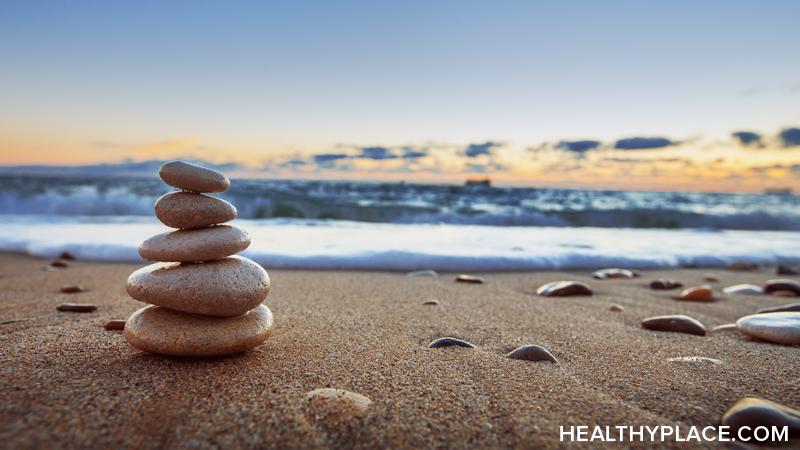 Take some time to practice living in the moment!________________________________________Yes, I would be interested in Mindfulness         Name:_______________________________ Parent of:__________________________________Mobile: _________________________________